คำนำ	การดำเนินการจัดโครงการแนะแนวการศึกษาสัญจร มหาวิทยาลัยเทคโนโลยีราชมงคลพระนคร โดยมีวัตถุประสงค์ของโครงการดังนี้	1. เพื่อเป็นการเผยแพร่ประชาสัมพันธ์ และแนะนำหลักสูตรการจัดการเรียนการสอนของมหาวิทยาลัยให้เป็นที่รู้จักแก่ นักเรียน นักศึกษา ประชาชนทั่วไปและผู้สนใจได้ทราบ2. เพื่อให้นักเรียน นักศึกษา ได้รับทราบข้อมูลสำหรับเป็นแนวทางประกอบการตัดสินใจเลือกศึกษาต่อในมหาวิทยาลัยเทคโนโลยีราชมงคลพระนครการดำเนินโครงการในครั้งนี้ ได้รวบรวมข้อมูลและสรุปผลการดำเนินงานโครงการเพื่อใช้เป็นข้อมูลในการปรับปรุงพัฒนากระบวนการดำเนินงาน ตลอดจนการวางแผนจัดกิจกรรมแนะแนวการศึกษาอันเกิดประโยชน์ต่อนักเรียน ที่กำลังตัดสินใจเข้ามาศึกษาต่อและนักศึกษาของมหาวิทยาลัยต่อไปงานแนะแนวการศึกษาและอาชีพ กองพัฒนานักศึกษามหาวิทยาลัยเทคโนโลยีราชมงคลพระนครสารบัญหน้า- รายงานผลการดำเนินโครงการ	                    						      1- สรุปค่าใช้จ่ายในการดำเนินโครงการ							      2ภาคผนวกภาพกิจกรรม									    12แบบบันทึกการออกแนะแนวการศึกษาสัญจร					    14ขออนุมัติโครงการแนะแนวการศึกษาสัญจร				                         161สรุปรายงานผลการดำเนินโครงการ“แนะแนวการศึกษาสัญจร มหาวิทยาลัยเทคโนโลยีราชมงคลพระนคร”------------------------------------------------------	การประเมินผลโครงการแนะแนวการศึกษาสัญจร มหาวิทยาลัยเทคโนโลยีราชมงคลพระนคร งานแนะแนวการศึกษาและอาชีพ กองพัฒนานักศึกษาได้ดำเนินการจัดกิจกรรมแนะแนวการศึกษาสัญจร โดยมีกลุ่มเป้าหมายแบ่งออกตามรูปแบบกิจกรรมได้ 2 ลักษณะ ได้แก่ การจัดบูธนิทรรศการแนะแนวการศึกษาในงานตลาดนัดหลักสูตรอุดมศึกษา ซึ่งจะดำเนินการจัดโดยสำนักงานปลัดกระทรวง                     การอุดมศึกษา วิทยาศาสตร์ วิจัยและนวัตกรรม โดยมีมหาวิทยาลัยต่าง ๆ ทั่วประเทศรับเป็นเจ้าภาพ         ในการดำเนินงาน ทั้งนี้กิจกรรมดังกล่าวมีผู้เข้าร่วมกิจกรรมเป็นนักเรียนชั้นมัธยมศึกษาตอนปลาย                 ครู-อาจารย์ และผู้ปกครอง แห่งละประมาณ 5,000 – 20,000 คน และการออกไปแนะแนวตามโรงเรียนต่าง ๆ เพื่อประชาสัมพันธ์หลักสูตรการเรียนการสอนของมหาวิทยาลัย แจ้งข้อมูลข่าวสารอันเป็นประโยชน์แก่กลุ่มเป้าหมายและผู้สนใจเข้าศึกษาต่อกับมหาวิทยาลัย งานแนะแนวการศึกษาและอาชีพ              ได้ดำเนินการจัดทำแบบประเมินโครงการเพื่อสรุปผลข้อมูลเชิงสถิติและทราบผลการดำเนินงาน ปัญหา                 อุปสรรค ข้อเสนอแนะต่าง ๆ เพื่อนำไปปรับปรุงพัฒนาการดำเนินงานในครั้งต่อไป สรุปได้ดังนี้ผู้เข้าร่วมโครงการ		นักเรียน - นักศึกษาเข้าร่วมโครงการ จำนวน 44,010 คน ค่าใช้จ่ายในการดำเนินงาน	171,944   บาท (หนึ่งแสนเจ็ดหมื่นหนึ่งพันเก้าร้อยสี่สิบสี่บาท)เชิงปริมาณเป้าหมาย		ร้อยละ 85 ของผู้เข้าร่วมโครงการ 45,000 คน = 38,250 คนผลการดำเนินงาน	ผู้เข้าร่วมโครงการ จำนวน 44,010 คนเชิงคุณภาพเป้าหมาย		การบรรลุวัตถุประสงค์ของโครงการ ร้อยละ 80ผลการดำเนินงาน	บรรลุตามวัตถุประสงค์ โดยการสังเกตผู้เข้าร่วมโครงการและผู้เข้าร่วม                   		นิทรรศการฯ เป้าหมาย		ความพึงพอใจของผู้เข้าร่วมโครงการ ร้อยละ 85ผลการดำเนินงาน	ความพึงพอใจของผู้เข้าร่วมโครงการ ร้อยละ 85.20เชิงเวลาเป้าหมาย		โครงการแล้วเสร็จตามระยะเวลาที่กำหนด ร้อยละ 90                     ผลการดำเนินงาน	โครงการแล้วเสร็จตามระยะเวลาที่กำหนด ร้อยละ 100											       2ตารางรายจ่ายเงินตามโครงการแนะแนวการศึกษาสัญจร  ประจำปีงบประมาณ  2562โดยงานแนะแนวการศึกษาและอาชีพ  กองพัฒนานักศึกษา  วงเงินอนุมัติทั้งสิ้น  200,000 บาท (งปม.รายจ่าย)3ผู้รับผิดชอบโครงการได้จัดทำแบบสอบถามแบบออนไลน์เพื่อประเมินผลความสำเร็จของโครงการฯ โดยมีผู้เข้ามาตอบแบบสอบถาม จำนวนทั้งสิ้น 600 คน ดังนี้ตอนที่ 1 ข้อมูลทั่วไปตารางที่ 1 แสดงสถานภาพของผู้ตอบแบบสอบถาม จำแนกตามเพศ จากข้อมูลเพศของผู้ตอบแบบสอบถาม พบว่าส่วนใหญ่เป็นเพศหญิง จำนวน 423 คน คิดเป็น   ร้อยละ 70.50 เพศชาย จำนวน 177 คน คิดเป็นร้อยละ 29.50   แผนภูมิที่ 1 แสดงข้อมูลเพศ4ตารางที่ 2 แสดงสถานภาพของผู้ตอบแบบสอบถาม           จากข้อมูลสถานภาพของผู้ตอบแบบสอบถามพบว่า ส่วนใหญ่เป็นนักเรียนมัธยมศึกษาชั้นปีที่ 5 จำนวน 361 คน คิดเป็นร้อยละ 60.16 รองลงมาเป็นนักเรียนมัธยมศึกษาชั้นปีที่ 4 จำนวน 97 คน             คิดเป็นร้อยละ 16.17 นักศึกษาระดับ ปวช. จำนวน 73 คน คิดเป็นร้อยละ 12.17 และนักเรียนมัธยมศึกษาชั้นปีที่ 6 จำนวน 69 คน คิดเป็นร้อยละ 11.16 ตามลำดับแผนภูมิที่ 2 แสดงข้อมูลสถานภาพของผู้ตอบแบบสอบถาม5ตารางที่ 3 แสดงช่องทางการประชาสัมพันธ์ข้อมูลข่าวสารของมหาวิทยาลัยเทคโนโลยีราชมงคลพระนคร	จากข้อมูลช่องทางการประชาสัมพันธ์ข้อมูลข่าวสารของมหาวิทยาลัยเทคโนโลยีราชมงคล      พระนคร พบว่าส่วนใหญ่สถานศึกษา นักเรียน ครู-อาจารย์ ผู้ปกครอง ประชาชนทั่วไปทราบข้อมูลข่าวสารของมหาวิทยาลัยจากการออกบูธงานนิทรรศการตลาดนัดหลักสูตรอุดมศึกษา มากที่สุด จำนวน 248 คน คิดเป็นร้อยละ 41.33 รองลงมาคือจาก Website ของมหาวิทยาลัย จำนวน 150 คน คิดเป็นร้อยละ 25.00 ตามลำดับแผนภูมิที่ 3 	แสดงข้อมูลช่องทางทางการประชาสัมพันธ์ข้อมูลข่าวสารของมหาวิทยาลัยเทคโนโลยี                     	ราชมงคลพระนคร6ตารางที่ 4 แสดงความสนใจที่จะเข้าศึกษาต่อในมหาวิทยาเทคโนโลยีราชมงคลพระนคร	จากตารางที่ 4 ผู้ตอบแบบสอบถามส่วนใหญ่ให้ความสนใจที่จะเข้าศึกษาต่อกับมหาวิทยาลัยเทคโนโลยีราชมงคลพระนคร จำนวน 458 คน คิดเป็นร้อยละ 76.33 และไม่สนใจเข้าศึกษาต่อ                    จำนวน 142 คน คิดเป็นร้อยละ 23.67แผนภูมิที่ 4 แสดงข้อมูลความสนใจในการเข้าศึกษาต่อในมหาวิทยาลัยเทคโนโลยีราชมงคลพระนคร7ตารางที่ 5 แสดงความประสงค์ที่จะเข้าศึกษาต่อในคณะจากตารางที่ 6 ผู้ตอบแบบสอบถามมีความประสงค์ที่จะเข้าศึกษาต่อในคณะบริหารธุรกิจ      มากที่สุด จำนวน 150 คน คิดเป็นร้อยละ 25.00 รองลงมาเป็นคณะศิลปศาสตร์ จำนวน 73 คน คิดเป็นร้อยละ 12.17 และคณะครุศาสตร์อุตสาหกรรม จำนวน 72 คน คิดเป็นร้อยละ 12.00 ตามลำดับ8แผนภูมิที่ 5 แสดงข้อมูลความสนใจที่จะเข้าศึกษาต่อในคณะ9ตอนที่ 2 การบรรลุวัตถุประสงค์และความพึงพอใจต่อการจัดโครงการ		การประเมินการบรรลุวัตถุประสงค์และความพึงพอใจต่อการจัดกิจกรรมของผู้เข้าร่วมโครงการแนะแนวการศึกษาสัญจร มหาวิทยาลัยเทคโนโลยีราชมงคลพระนคร โดยมีเกณฑ์การประเมินความพึงพอใจ ดังนี้		คะแนนเฉลี่ย	4.21 – 5.00	หมายถึง		มากที่สุด		คะแนนเฉลี่ย	3.41 – 4.20	หมายถึง		มาก		คะแนนเฉลี่ย	2.61 – 3.40	หมายถึง		ปานกลาง		คะแนนเฉลี่ย	1.81 – 2.60	หมายถึง		น้อย		คะแนนเฉลี่ย	1.00 – 1.80	หมายถึง		น้อยที่สุดตารางที่ 6 แสดงค่าเฉลี่ย จำนวน และร้อยละของผู้ตอบแบบสอบถามต่อการบรรลุวัตถุประสงค์จัดโครงการ          ผลการวิเคราะห์ข้อมูล และนำมาเปรียบเทียบตามเกณฑ์การประเมินการบรรลุวัตถุประสงค์โครงการ  ภาพรวมอยู่ในระดับมากที่สุด ( =4.25 ) คิดเป็นร้อยละ 85.00 โดยผู้เข้าร่วมโครงการ                    ได้รับทราบข้อมูลข่าวสารการแนะนำหลักสูตรการเรียนการสอนของมหาวิทยาลัยและสามารถนำข้อมูลนั้น              ไปใช้ประกอบการตัดสินใจเข้าศึกษาต่อกับทางมหาวิทยาลัย10ตารางที่ 7 แสดงค่าเฉลี่ย จำนวน และร้อยละของผู้ตอบแบบสอบถามต่อความพึงพอใจต่อการจัดโครงการ          ผลการวิเคราะห์ข้อมูล และนำมาเปรียบเทียบตามเกณฑ์การประเมินความพึงพอใจต่อการ              จัดโครงการ ภาพรวมอยู่ที่ระดับมากที่สุด ( = 4.27 ) คิดเป็นร้อยละ 85.40 โดยผู้เข้าร่วมโครงการมีความพึงพอใจในเรื่องของโปสเตอร์ แผ่นพับ เอกสารแนะนำหลักสูตรการเรียนการสอนของมหาวิทยาลัย อยู่ในระดับมากที่สุด (4.29) รองลงมาคือ ความพึงพอใจในเรื่องของการให้ข้อมูล, ความรู้ของอาจารย์ เจ้าหน้าที่ที่แนะแนวการศึกษา อยู่ในระดับมากที่สุดเช่นกัน (4.25)11สรุปผลการบรรลุวัตถุประสงค์จากการสังเกตโครงการแนะแนวการศึกษาสัญจร มหาวิทยาลัยเทคโนโลยีราชมงคลพระนครดำเนินการ ตลอดปีงบประมาณผู้ถูกสังเกต...	นักเรียนชั้นมัธยมศึกษาตอนปลาย ครู-อาจารย์ เจ้าหน้าที่แนะแนว ผู้ปกครองและ		ประชาชนผู้สนใจ1. รายละเอียดที่ได้จากการสังเกต   	ได้ทำการสังเกตผู้เข้าร่วมโครงการ เช่น การเข้ามาสอบถาม ขอเอกสาร แผ่นพับประชาสัมพันธ์หลักสูตรการเรียนการสอน เข้ามาลงชื่อแสดงความจำนงเข้าศึกษาต่อกับทางมหาวิทยาลัย หรือขอความอนุเคราะห์ให้ทางมหาวิทยาลัยมาแนะแนวการศึกษาให้กับนักเรียน ฯลฯ2. ผลที่ได้จากการสังเกตผู้เข้าร่วมโครงการมีความสนใจบูธแนะแนวการศึกษาของทางมหาวิทยาลัย เมื่อมีการประชาสัมพันธ์แจกเอกสาร แผ่นพับ ได้เข้ามาสอบถามเพิ่มเติมถึงรายละเอียดการจัดหลักสูตรการเรียนการสอน หรือถามว่าถ้าตนเองจบมาสายวิทย์-คณิต หรือศิลป์-คำนวณ ควรศึกษาต่อคณะใด และแต่ละคณะที่เปิดสอนมีสาขาอะไรบ้าง สอนเกี่ยวกับอะไร เมื่อจบการศึกษาไปแล้วจะมีงานรองรับหรือไม่                  ได้ค่าตอบแทนประมาณเท่าไหร่ เป็นต้น3. สรุปโดยภาพรวม	ผู้เข้าร่วมโครงการ ได้แก่นักเรียน ก็จะเข้ามาลงชื่อแสดงความจำนงว่ามีความสนใจเข้าศึกษาต่อกับทางมหาวิทยาลัย ครู-อาจารย์แนะแนวของโรงเรียนก็จะมาถามถึงรายละเอียดของสาขาวิชา และขอเอกสาร แผ่นพับ ข้อมูลต่าง ๆ จากผู้จัดโครงการเพื่อนำไปประชาสัมพันธ์ทำความเข้าใจกับนักเรียนในการตัดสินใจเลือกศึกษาต่อกับมหาวิทยาลัย หรือมาลงชื่อแลกเปลี่ยนหมายเลยโทรศัพท์ ช่องทางติดต่อเพื่อ ขอความอนุเคราะห์ให้มหาวิทยาลัยมาจัดกิจกรรมแนะแนวการศึกษาให้กับทางโรงเรียน เป็นต้นภาคผนวกภาพกิจกรรม   12งานนิทรรศการตลาดนัดหลักสูตรอุดมศึกษา ครั้งที่ 23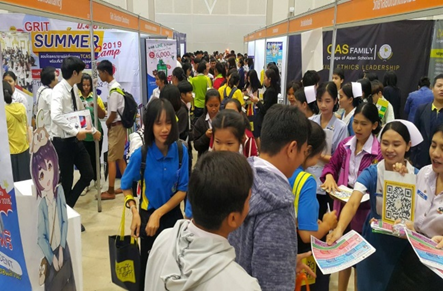 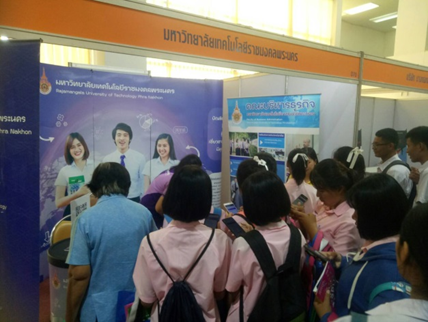 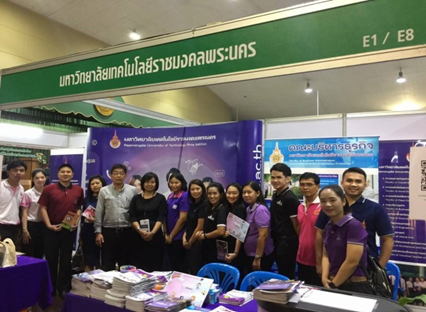 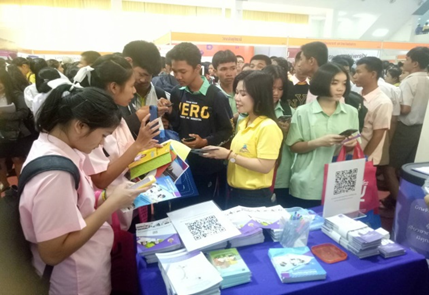 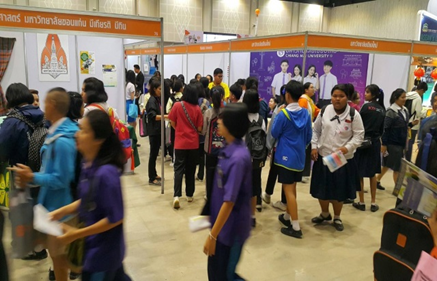 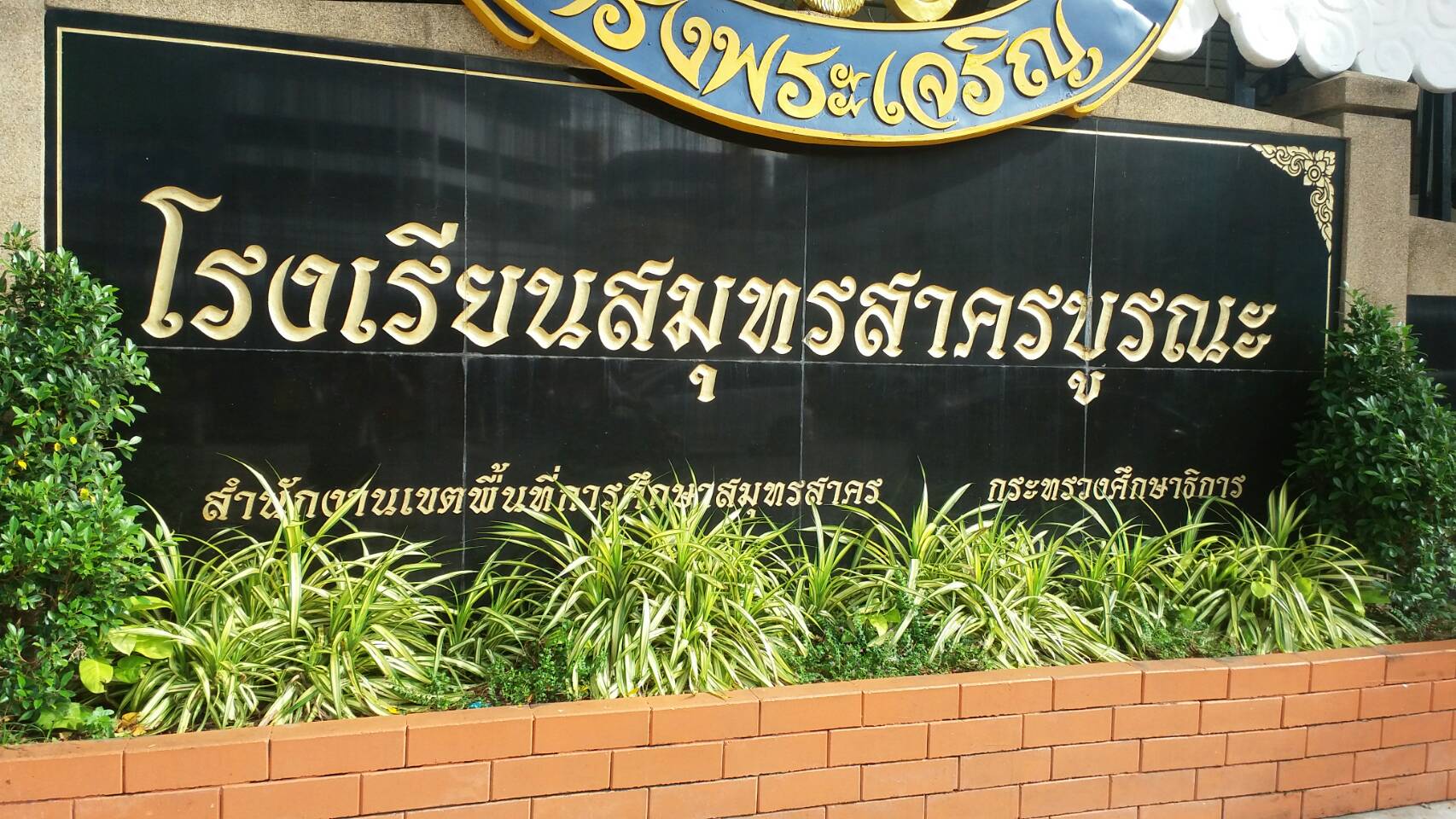 13แนะแนวการศึกษาสัญจรตามโรงเรียนมัธยมต่างๆ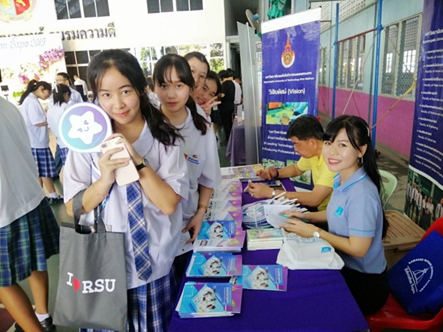 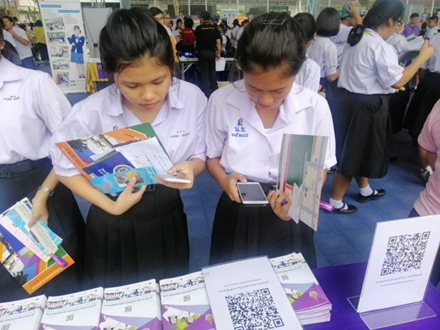 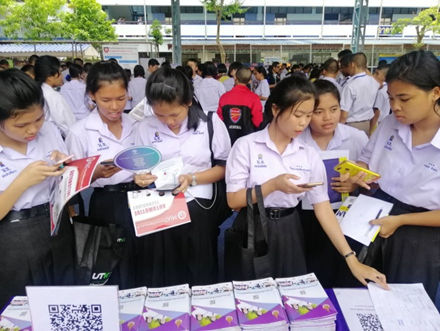 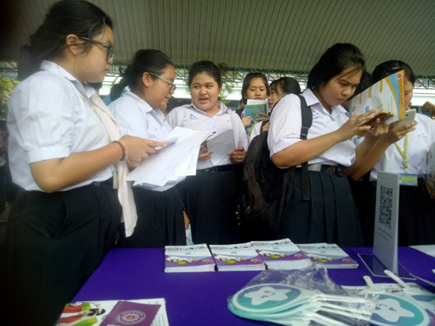 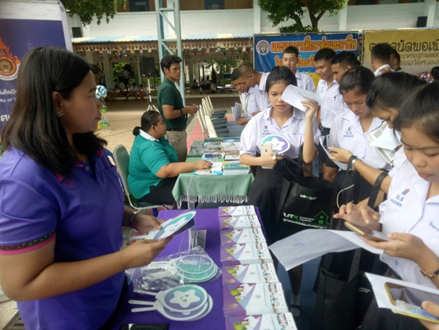 14แบบบันทึกการออกแนะแนวการศึกษาสัญจรตามโครงการแนะแนวการศึกษาสัญจร  ประจำปีงบประมาณ 2562ผู้รับผิดชอบโครงการ  งานแนะแนวการศึกษาและอาชีพ  กองพัฒนานักศึกษามหาวิทยาลัยเทคโนโลยีราชมงคลพระนคร15แบบบันทึกการออกแนะแนวการศึกษาสัญจรตามโครงการแนะแนวการศึกษาสัญจร  ประจำปีงบประมาณ 2562ผู้รับผิดชอบโครงการ  งานแนะแนวการศึกษาและอาชีพ  กองพัฒนานักศึกษามหาวิทยาลัยเทคโนโลยีราชมงคลพระนครลำดับวัน / เดือน / ปีรายการจำนวนเงินจ่ายออก1. ต.ค. 61ค่าเช่าคูหาจัดนิทรรศการตลาดนัดหลักสูตร1. มหาวิทยาลัยเกษตรศาสตร์  15-16  พ.ย. 61    เช่า 2 คูหา 12,000   บาท2. มหาวิทยาลัยสยาม   27-29  พ.ย. 61   เช่า 1 คูหา 5,000   บาท3. มหาวิทยาลัยขอนแก่น 17-18 ม.ค. 62 เช่า 1 คูหา 6,000 บาท 23,000 บาท2.16-18 ม.ค. 62เดินทางแนะแนวการศึกษา ณ มหาวิทยาลัยขอนแก่น ระหว่างวันที่ 16-18 ม.ค. 6210,110 บาท3.ม.ค. 62แผ่นพับประชาสัมพันธ์ มหาวิทยาลัย จำนวน 25,000 เล่ม80,000 บาท4.พ.ค. – มิ.ย. 62ค่าเช่าคูหาจัดนิทรรศการตลาดนัดหลักสูตร1. มหาวิทยาลัยสงขลานครินทร์ 19-20 ส.ค. 62  เช่า 1 คูหา 6,000 บาท2. มหาวิทยาลัยเทคโนโลยีสุรนารี 29-30 ส.ค. 62 เช่า 1 คูหา 5,000 บาท11,000 บาท5.ธ.ค. 61ค่าวัสดุ10,000 บาท6.17 - 21 ส.ค. 62เดินทางแนะแนวการศึกษา ณ มหาวิทยาลัยสงขลานครินทร์ระหว่างวันที่ 17 –  21 ส.ค. 6225,204 บาท7.28 - 30 ส.ค. 62เดินทางแนะแนวการศึกษา ณ มหาวิทยาลัยเทคโนโลยีสุรนารี               ระหว่างวันที่ 28 – 30 ส.ค. 6212,630 บาทรวมค่าใช้จ่ายทั้งหมดรวมค่าใช้จ่ายทั้งหมดรวมค่าใช้จ่ายทั้งหมด171,944 บาทยอดเงินคงเหลือยอดเงินคงเหลือยอดเงินคงเหลือ28,056 บาทเพศจำนวนร้อยละชาย17729.50หญิง42370.50รวม600100สถานภาพจำนวนร้อยละนักศึกษาระดับ ปวช.7312.17นักเรียนมัธยมศึกษาชั้นปีที่ 49716.17นักเรียนมัธยมศึกษาชั้นปีที่ 536160.16นักเรียนมัธยมศึกษาชั้นปีที่ 66911.50รวม600100ประเภทของสื่อจำนวนร้อยละWebsite ของมหาวิทยาลัย15025.00สื่อสิ่งพิมพ์ต่าง ๆ เช่น แผ่นพับ โปสเตอร์10717.83การออกบูธงานนิทรรศการตลาดนัดหลักสูตรอุดมศึกษา24841.33เพื่อน นักเรียน นักศึกษารุ่นพี่ (แนะนำ)9515.84รวม600100ความสนใจจำนวนร้อยละสนใจ45876.33ไม่สนใจ14223.67รวม600100คณะจำนวนร้อยละคณะครุศาสตร์อุตสาหกรรม7212.00คณะเทคโนโลยีคหกรรมศาสตร์538.83คณะเทคโนโลยีสื่อสารมวลชน437.17คณะบริหารธุรกิจ15025.00คณะศิลปศาสตร์7312.17คณะวิทยาศาสตร์และเทคโนโลยี569.33คณะวิศวกรรมศาสตร์6310.50คณะอุตสาหกรรมสิ่งทอและออกแบบแฟชั่น427.00คณะสถาปัตยกรรมศาสตร์และการออกแบบ488.00รวม600100ประเด็น XSD.ระดับความพึงพอใจการบรรลุวัตถุประสงค์โครงการท่านได้รับทราบข้อมูล ข่าวสารการแนะนำหลักสูตรการเรียนการสอนของมหาวิทยาลัย4.22.633มากที่สุดเนื้อหาข้อมูล/ความรู้ ที่ได้รับมีประโยชน์ต่อการตัดสินใจเลือกศึกษาต่อกับทางมหาวิทยาลัย4.28.752มากที่สุดภาพรวมการบรรลุวัตถุประสงค์โครงการ4.25.652มากที่สุดประเด็น XSD.ระดับความพึงพอใจความพึงพอใจต่อการจัดโครงการโปสเตอร์ แผ่นพับ เอกสารแนะนำหลักสูตรการเรียนการสอน4.29.768มากที่สุดการให้ข้อมูล, ความรู้ของอาจารย์ เจ้าหน้าที่ที่แนะแนวการศึกษา4.25.765มากที่สุดภาพรวมความพึงพอใจต่อการจัดโครงการ4.27.767มากที่สุดลำดับวัน / เดือน / ปีรายละเอียด1.15-16 พ.ย. 6116 พ.ย. 6126 พ.ย. 6127-29 พ.ย. 6130 พ.ย. 611. มหาวิทยาลัยเกษตรศาสตร์  งานตลาดนัดหลักสูตรอุดมศึกษา ครั้งที่ 23  กลุ่มเป้าหมายนักเรียนมัธยมศึกษาปีที่ 4-6  อาจารย์แนะแนว และบุคคลทั่วไป จำนวน 20,000 คน2. โรงเรียนวัดรางบัว  กิจกรรมแนะแนวการศึกษาต่อและการเลือกอาชีพกลุ่มเป้าหมายนักเรียนมัธยมศึกษาปีที่ 4-6 จำนวน 300 คน3. โรงเรียนอ้อมน้อยโสภณชนูปถัมภ์  โครงการเปิดบ้านการศึกษาและอาชีพ ประจำปีการศึกษา 2561กลุ่มเป้าหมายนักเรียนมัธยมศึกษาปีที่ 3 และ 6 จำนวน 450 คน4. มหาวิทยาลัยสยาม  งานตลาดนัดหลักสูตรอุดมศึกษา ครั้งที่ 23  กลุ่มเป้าหมายนักเรียนมัธยมศึกษาปีที่ 4-6  อาจารย์แนะแนว และบุคคลทั่วไป จำนวน 3,000 คน5. โรงเรียนวัดสังเวช  เข้าแนะแนวนักเรียนชั้นมัธยมศึกษาปีที่ 6 (รายคาบ)กลุ่มเป้าหมายนักเรียนมัธยมศึกษาปีที่ 6 ประมาณ 60 คน  2.3 ธ.ค. 6121 ธ.ค. 616. โรงเรียนปทุมวิไล  งานนิทรรศการแนะแนวการศึกษาต่อและอาชีพกลุ่มเป้าหมายนักเรียนมัธยมศึกษาปีที่ 3 และ 6  จำนวน 500 คน  7. โรงเรียนมัธยมวัดหนองจอก  โครงการแนะแนวการศึกษาต่อกลุ่มเป้าหมายนักเรียนมัธยมศึกษาปีที่ 6 ประมาณ 300 คน  3.10 ม.ค. 6214 ม.ค. 6217-18 ม.ค. 6222 ม.ค. 6225 ม.ค. 6228 ม.ค. 628. โรงเรียนราชวินิตมัธยม  งานนิทรรศการแนะแนวการศึกษาต่อและอาชีพกลุ่มเป้าหมายนักเรียนมัธยมศึกษาปีที่ 6 ประมาณ 250 คน  9. วิทยาลัยอาชีวศึกษาเสาวภา  โครงการเปิดโลกกว้างสู่การศึกษากลุ่มเป้าหมายนักศึกษาระดับปวช. และ ปวส. ประมาณ 300 คน  10. มหาวิทยาลัยขอนแก่น จ.ขอนแก่น งานตลาดนัดหลักสูตรอุดมศึกษา ครั้งที่ 23 กลุ่มเป้าหมายนักเรียนมัธยมศึกษาปีที่ 4-6  อาจารย์แนะแนว และบุคคลทั่วไป จำนวน 5,000 คน11. โรงเรียนทวีธาภิเศก  กิจกรรมแนะแนวการศึกษาต่อและการเลือกอาชีพกลุ่มเป้าหมายนักเรียนมัธยมศึกษาปีที่ 6 ประมาณ 200 คน  12. โรงเรียนยานนาเวศ  งานนิทรรศการแนะแนวการศึกษาต่อและอาชีพกลุ่มเป้าหมายนักเรียนมัธยมศึกษาปีที่ 6 ประมาณ 250 คน 13. โรงเรียนนวมินทราชินูทิศ  สวนกุหลาบวิทยาลัย สมุทรปราการ  กิจกรรมแนะแนวการศึกษาต่อกลุ่มเป้าหมายนักเรียนมัธยมศึกษาปีที่ 4-6  ประมาณ 500 คนลำดับวัน / เดือน / ปีรายละเอียด4.5 ก.พ. 626 ก.พ. 628 ก.พ. 6214. โรงเรียนเตรียมอุดมศึกษาน้อมเกล้า นนทบุรี นิทรรศการแนะแนวการศึกษาต่อและอาชีพ กลุ่มเป้าหมายนักเรียนมัธยมศึกษาปีที่ 4-6 ประมาณ 500 คน  15. โรงเรียนสายปัญญา ในพระบรมราชินูปถัมภ์  นิทรรศการแนะแนวการศึกษาต่อกลุ่มเป้าหมายนักเรียนมัธยมศึกษาปีที่ 6 ประมาณ 300 คน  16. โรงเรียนมัธยมวัดด่านสำโรง  งานนิทรรศการแนะแนวการศึกษาต่อและอาชีพกลุ่มเป้าหมายนักเรียนมัธยมศึกษาปีที่ 6 ประมาณ 200 คน  5.10 มี.ค. 6217. วิทยาลัยเทคโนโลยีการจัดการเพชรเกษม  โครงการแนะแนวการศึกษาต่อและการประกอบอาชีพกลุ่มเป้าหมายนักศึกษาระดับปวส. ประมาณ 250 คน  6.7 เม.ย. 6218. กิจกรรมการแสดงวิพิธทัศนา “สืบนาฏสานศิลป์” ครั้งที่ 4  ณ ตลาดน้ำตลิ่งชันกลุ่มเป้าหมายบุคคลทั่วไปที่เข้าร่วมกิจกรรม ประมาณ 1,000 คน   7.19 ก.ค. 6219. โรงเรียนสารสาสน์วิเทศรังสิต  งาน “Education Expo 2019” ครั้งที่ 10กลุ่มเป้าหมายนักเรียนมัธยมศึกษาปีที่ 6 ประมาณ 300 คน  8.1 ส.ค. 6215 ส.ค. 6219-20 ส.ค. 6229-30 ส.ค. 6220. โรงเรียนนวมินทราชินูทิศ เตรียมอุดมศึกษาน้อมเกล้า โครงการ “เปิดโลกกว้างทางการศึกษา    และอาชีพ” กลุ่มเป้าหมายนักเรียนมัธยมศึกษาปีที่ 6 ประมาณ 500 คน  21. โรงเรียนสตรีศรีสุริโยทัย  นิทรรศการแนะแนวการศึกษาต่อกลุ่มเป้าหมายนักเรียนมัธยมศึกษาปีที่ 5 และ 6 ประมาณ 400 คน  22. มหาวิทยาลัยสงขลานครินทร์ จ.สงขลา  งานตลาดนัดหลักสูตรอุดมศึกษา ครั้งที่ 23 กลุ่มเป้าหมายนักเรียนมัธยมศึกษาปีที่ 4-6  อาจารย์แนะแนว และบุคคลทั่วไป จำนวน 5,000 คน23. มหาวิทยาลัยเทคโนโลยีสุรนารี จ.นครราชสีมา งานตลาดนัดหลักสูตรอุดมศึกษา ครั้งที่ 23 กลุ่มเป้าหมายนักเรียนมัธยมศึกษาปีที่ 4-6  อาจารย์แนะแนว และบุคคลทั่วไป จำนวน 3,000 คน9.4 ก.ย. 629 ก.ย. 6210 ก.ย. 6211 ก.ย. 6224. โรงเรียนสตรีเศรษฐบุตรบำเพ็ญ โครงการแนะแนวการศึกษาต่อและอาชีพกลุ่มเป้าหมายนักเรียนมัธยมศึกษาปีที่ 6 ประมาณ 200 คน  25. โรงเรียนกระทุ่มแบน “วิเศษสมุทรคุณ” งานนิทรรศการแนะแนวการศึกษาต่อและอาชีพกลุ่มเป้าหมายนักเรียนมัธยมศึกษาปีที่ 4-6 ประมาณ 500 คน  26. โรงเรียนมัธยมวัดหนองแขม  กิจกรรมแนะแนวการศึกษาต่อและอาชีพ  กลุ่มเป้าหมายนักเรียนมัธยมศึกษาปีที่ 3 และ 6 จำนวน 500 คน27. โรงเรียนสตรีวัดระฆัง  นิทรรศการแนะแนวการศึกษาต่อและอาชีพกลุ่มเป้าหมายนักเรียนมัธยมศึกษาปีที่ 6 ประมาณ 250 คน  